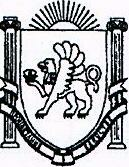 РЕСПУБЛИКА КРЫМБАХЧИСАРАЙСКИЙ РАЙОНАДМИНИСТРАЦИЯВЕРХОРЕЧЕНСКОГО СЕЛЬСКОГО ПОСЕЛЕНИЯП О С Т А Н О В Л Е Н И Ес. Верхоречьеот «___» ____________20___ года							№ ___Об утверждении Положения о порядке проведения аттестации руководителей муниципальных унитарных предприятийВ соответствии со статьей 21 Федерального закона от 14 ноября 2002 года N 161-ФЗ "О государственных и муниципальных унитарных предприятиях", руководствуясь Уставом муниципального образования Верхореченское сельское поселение Бахчисарайского района Республики Крым, администрация Верхореченского сельского поселения Бахчисарайского района Республики КрымП О С Т А Н О В Л Я Е Т:1.Утвердить Положение о порядке проведения аттестации руководителей муниципальных унитарных предприятий муниципального образования Верхореченское сельское поселение.2. Контроль за исполнением настоящего Постановления оставляю за собой.Председатель сельского совета-глава администрацииВерхореченского сельского поселения 					И.И. НазаренкоУтвержденопостановлениемадминистрации Верхореченского сельского поселения Бахчисарайского района РКот «___» ___________20__г. № ___ПОЛОЖЕНИЕ О ПОРЯДКЕ ПРОВЕДЕНИЯ АТТЕСТАЦИИРУКОВОДИТЕЛЕЙ МУНИЦИПАЛЬНЫХ УНИТАРНЫХ ПРЕДПРИЯТИЙ1. Общие положения1.1. Настоящее Положение устанавливает порядок проведения аттестации руководителей муниципальных унитарных предприятий (далее - Предприятия).1.2. Аттестация руководителей Предприятий проводится в целях:- объективной оценки деятельности руководителей предприятий и определения их соответствия занимаемой должности;- оказания содействия в повышении эффективности работы предприятий;- стимулирования профессионального роста руководителей предприятий,- выявление перспективы использования потенциальных способностей руководителей Предприятий, стимулирование роста их профессиональной компетенции;- определение необходимости повышения квалификации, профессиональной подготовки или переподготовки руководителей предприятий;- своевременное освобождение руководителей предприятий от должности или перевод на менее квалифицированную работу.1.3. Аттестации подлежат все руководители предприятий, за исключением:- руководителей Предприятий, находившихся в отпуске по уходу за ребенком, в течение одного года после выхода на работу;- беременных женщин и женщин, имеющих детей в возрасте до трех лет.1.4. Первичная аттестация руководителей Предприятий проводится не ранее, чем через один год после заключения трудового договора (контракта), а последующая аттестация не ранее одного раза в три года, согласно установленному графику проведения аттестации.2. Порядок проведения аттестациируководителей муниципальных унитарных предприятий2.1. Основанием для проведения аттестации руководителей Предприятий является распоряжение главы администрации Верхореченского сельского поселения, принятое в срок не позднее 5 (пяти) календарных дней до даты проведения аттестации руководителей предприятия:а) утверждает дату проведения аттестации руководителей подведомственных ему Предприятий;б) утверждает состав аттестационной комиссии;в) составляет списки руководителей подведомственных ему Предприятий, подлежащих аттестации;г) доводит до сведения руководителей Предприятий, подлежащих аттестации, сведения каждого аттестуемого;д) готовит необходимые документы для работы аттестационной комиссии;е) утверждает подготовленный аттестационной комиссией перечень вопросов для аттестационных тестов.2.2. Аттестация руководителей Предприятий проводится в форме тестов и собеседования.2.3. Аттестационная комиссия состоит из председателя, заместителя председателя, секретаря и членов комиссии в количестве 2 (двух) человек с правом решающего голоса, которые в обязательном порядке должны быть указаны в распоряжении руководителя администрации сельского поселения. К работе аттестационной комиссии могут привлекаться иные специалисты с правом решающего голоса.2.4. Сведения о проведении аттестации руководителей предприятий доводятся до сведения, каждого аттестуемого в срок не позднее чем за 1 (один) месяц до дня аттестации. В случае неявки аттестуемого на заседание аттестационной комиссии без уважительных причин руководитель предприятия считается не прошедшим аттестацию и подлежит повторной аттестации в порядке и сроки, установленные настоящим Положением. Руководитель предприятия, не явившийся на заседание аттестационной комиссии по уважительным причинам, обязан представить руководителю администрации сельского поседения документ, подтверждающий уважительную причину отсутствия руководителя предприятия, который в обязательном порядке должен быть приобщен к его аттестационному листу.2.5. Решения аттестационной комиссии принимаются большинством голосов присутствующих на заседании членов комиссии с правом решающего голоса. Комиссия правомочна решать вопросы, отнесенные к ее компетенции, если на заседании присутствует не менее половины ее членов с правом решающего голоса. При равенстве голосов, голос председательствующего на заседании является решающим. В случае, если присутствие члена комиссии с правом решающего голоса на заседании невозможно по уважительным причинам (болезнь, командировка и т.д.), должна производиться его замена с внесением соответствующих изменений в состав комиссии.2.6. Решение об оценке деятельности руководителя предприятия и рекомендации аттестационной комиссии принимаются открытым голосованием в присутствии аттестуемого руководителя предприятия.2.7. Решения аттестационной комиссии оформляются протоколами, которые подписываются присутствующими на заседании членами аттестационной комиссии с правом решающего голоса, далее председателем, заместителем председателя, секретарем. При подписании протоколов мнение комиссии должно выражаться словами "за" или "против".2.8. В случае, если кто-либо из членов аттестационной комиссии не согласен с решением, принятым большинством голосов, последний вправе изложить в письменном виде свое особое решение в письменном виде, которое приобщается к протоколу.2.9. Количество правильных ответов, определяющих успешное прохождение аттестации руководителем предприятия, не может быть менее одной второй от общего их числа правильных ответов. Аттестационный тест должен содержать не менее 50 вопросов.2.10. Аттестационные тесты должны обеспечивать проверку знания руководителем Предприятия:- отраслевой специфики муниципального унитарного предприятия и специфики управления муниципальным унитарным предприятием;- правил и норм по охране труда;- основ гражданского, трудового, налогового, финансового, жилищного законодательства РФ;- основ управления муниципальным унитарным предприятием, финансового аудита и планирования.2.11. В результате аттестации руководителя предприятия, последнему дается одна из следующих оценок: руководитель муниципального унитарного предприятия соответствует занимаемой должности либо не соответствует занимаемой должности.2.12. Оценка профессиональной деятельности аттестуемого руководителя Предприятия основывается на его соответствии квалификационным требованиям к занимаемой должности, определении его участия в решении поставленных перед муниципальным унитарным предприятием задач, качестве и результативности выполняемой им работы, своевременности выполнения должностных обязанностей. При этом должны учитываться уровень профессионального образования, профессиональные знания, стаж и опыт работы, дополнительное профессиональное образование, поощрения и взыскания, а также организаторские способности и личностные качества.2.13. Результаты аттестации руководителей предприятий заносятся в протокол и аттестационный лист, который составляется в двух экземплярах. После проведения аттестации руководителей предприятий, аттестационный лист передается аттестационной комиссией работодателю для помещения на хранение в личном деле каждого руководителя предприятия.2.14. Уведомление о результатах проведения аттестации руководителя предприятия направляется последнему по почте (заказным письмом с уведомлением) или выдается на руки в срок не позднее 3 (трех) календарных дней с даты прохождения аттестации руководителем предприятия.2.15. В случае если аттестационной комиссией руководителю предприятия дана оценка "не соответствует занимаемой должности", работодатель может поставить вопрос о его переводе на другую работу или о расторжении трудового договора в соответствии с п. 3 ст. 81 Трудового кодекса Российской Федерации.3. Результаты аттестации руководитель предприятия вправе обжаловать в порядке и сроки, предусмотренные законодательством Российской Федерации.